INDICAÇÃO Nº 445/2018Sugere ao Poder Executivo Municipal realização dos serviços de roçagem e limpeza em área pública na extensão do canteiro central localizado na Avenida Dr. Sebastião de Paula Coelho, próximo ao nº 213,  no bairro Jardim Laudisse, neste município.Excelentíssimo Senhor Prefeito Municipal, Nos termos do Art. 108 do Regimento Interno desta Casa de Leis, dirijo-me a Vossa Excelência para sugerir que, por intermédio do Setor competente, realização dos serviços de roçagem e limpeza em área pública na extensão do canteiro central localizado na Avenida Dr. Sebastião de Paula Coelho, próximo ao nº 213, no bairro Jardim Laudisse, neste município.  Justificativa:Munícipes procuraram por este vereador solicitando a roçagem e limpeza no referido local, devido mato alto e o aparecimento de bichos peçonhentos, trazendo transtornos e risco à saúde dos munícipes. Solicitamos urgência no atendimento desta indicação. Plenário “Dr. Tancredo Neves”, em 17 de janeiro de 2.018.JESUS VENDEDOR-Vereador / Vice Presidente-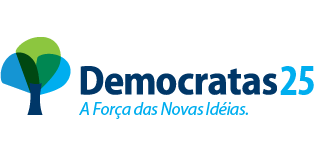 